SHEET 3            ENTRY FORM FOR SOUTH EAST & EAST ANGLIA TEAM  INTER-REGIONAL OBEDIENCE COMPETITIONThis event will take place at the CRUFTS DOG SHOW on Friday 8th March 2019PLEASE GIVE DETAILS OF THIS YEARS OPEN & CHAMPIONSHIP SHOW RESULTS BELOW, PREFERABLY IN DATE ORDER.  SHOULD YOU HAVE FURTHER RESULTS AFTER SUBMITTING YOUR ENTRY FORM PLEASE BRING THEM ALONG TO YOUR TRY-OUT DAY SHEET 3 cont.                        NOTES TO ALL ENTRANTS Please refer to the SE&EA guidelines (Sheet 1) for more information and the KC criteria for the competitionTRY-OUT VENUES AND DATES We have chosen two venues and dates in different parts of the SE&EA area and hope that all entrants will find they are able to get to either of the venues. Try-out rounds will be judged to give a competitive feel to each class. The judge's marks and comments will be used by the team selectors during the decision making process.Try Out Venue 1. 	Saturday 3rd November 2018 - 9.00 am start at: Thames D.T.C Hall, Knowl Hill Village Hall , The Terrace, Bath Road, Maidenhead, RG10 9XB  Try Out Venue 2.    Sunday 11th November 2018 - 9.00 am start at: Thurrock D.T.S Hall, Cowdray Hall, Corner of Credo Way, London Road, Grays, West Thurrock, RM20 3JE THE FINAL SELECTION DATE AND VENUE At the above two try-out days a number of handlers and breeds will be invited to attend a final selection day when the SE&EA team will be chosen. This will be held on Saturday 1st December 2018, start at 9:00 am at: The Essex Dog Training Centre, Adjacent to The Brentwood Centre, Doddinghurst Road, Brentwood, Essex CM15 9NN. Make sure you put this in your diary in case you are invited.There will be a charge of £5.00 for the first dog and £2.50 for any additional dogs per handler payable on the day. We would appreciate you bringing a raffle item(s) to help cover costs incurredThis is NOT an invitation only event. NOBODY is pre-selected, EVERYONE who fills in an entry form is eligible to come along and take part in the try-outsYou will need to fill out an entry form (Sheet 3) indicating your preferred try-out date(s) and venue(s) and send it to Wendy Birch to arrive with her before your chosen try-out day  Entry forms will be available to download from the SE&EA supporters FB pageand obedienceuk.net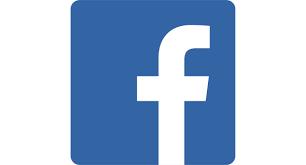 You can either complete and return by email or print off so you can postIf applying for a printed entry form by post, please send a stamped addressed envelope with your request to Wendy Birch, 2 Merrow Drive, Warners End, Hemel Hempstead, Herts, HP1 2LZPlease fill in all your wins and places for the 2018 season up to the 31 October 2018If you are at any shows after your chosen try-out date, please send your entry form in to arrive before your selected date and then bring along any late results on the dayThe team manager Wendy Birch and her assistant managers Sarah Delany and Enid Diplock are responsible for selecting the final individual team members. We must include a variety of breeds including collies and crossbreed dogs as listed in the SE&EA guidelines (Sheet 1)  Any queries or questions Tel Wendy: 01442 396498 or Mobile 07811911741PLEASE NOTE: ONLY DOGS ENTERED BY SUBMITTING AN ENTRY FORM WILL BE ALLOWED TO WORK AT THE TRY-OUTSHANDLERS DETAILSDOGS DETAILSDOGS DETAILSNAME:KC NO:PET NAME:FULL ADDRESS AND POSTCODE:KC REGISTERED NAME:KC REGISTERED NAME:TEL HOME: MOBILE:BREED:AGE:EMAIL ADDRESS FOR CONTACT:CLASS APPLIED FOR:CLASS APPLIED FOR:Please X the box of the venue you wish to attendTry Out  Venue 1 Sat 3rd November  2018Thames D.T.C HallMaidenheadTry Out Venue 2Sun 11th November 2018Thurrock D.T.S HallThurrockSHOW NAME (Champ or Open Only) Do not include Companion. Limited or previous years show resultsDATECLASSPLACEJUDGE(If Known)OTHER INFOPLEASE CONTINUE ON A SEPARATE SHEET IF YOU NEED MORE SPACEPLEASE CONTINUE ON A SEPARATE SHEET IF YOU NEED MORE SPACEPLEASE CONTINUE ON A SEPARATE SHEET IF YOU NEED MORE SPACEPLEASE CONTINUE ON A SEPARATE SHEET IF YOU NEED MORE SPACEPLEASE CONTINUE ON A SEPARATE SHEET IF YOU NEED MORE SPACEPLEASE CONTINUE ON A SEPARATE SHEET IF YOU NEED MORE SPACEPlease return this entry form by email to: wendyandian@ntlworld.com  or post to: Wendy Birch, 2 Merrow Drive, Warners End, Hemel Hempstead, Herts, HP1 2LZ to arrive before your chosen try-out dayPlease return this entry form by email to: wendyandian@ntlworld.com  or post to: Wendy Birch, 2 Merrow Drive, Warners End, Hemel Hempstead, Herts, HP1 2LZ to arrive before your chosen try-out dayPlease return this entry form by email to: wendyandian@ntlworld.com  or post to: Wendy Birch, 2 Merrow Drive, Warners End, Hemel Hempstead, Herts, HP1 2LZ to arrive before your chosen try-out dayPlease return this entry form by email to: wendyandian@ntlworld.com  or post to: Wendy Birch, 2 Merrow Drive, Warners End, Hemel Hempstead, Herts, HP1 2LZ to arrive before your chosen try-out dayPlease return this entry form by email to: wendyandian@ntlworld.com  or post to: Wendy Birch, 2 Merrow Drive, Warners End, Hemel Hempstead, Herts, HP1 2LZ to arrive before your chosen try-out dayPlease return this entry form by email to: wendyandian@ntlworld.com  or post to: Wendy Birch, 2 Merrow Drive, Warners End, Hemel Hempstead, Herts, HP1 2LZ to arrive before your chosen try-out day